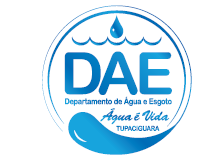 				OUTUBRO 2023TOTAL DE 657 ANÁLISES REALIZADAS NO MÊS DE OUTUBRO DE 2023.RESPONSÁVEL TÉCNICO: MONIKE FARINELLI (CRQ: 022003934- MG 2ª REGIÃO) E GLÊNIO SILVÉRIO (CRQ: 02416696- MG 2ª REGIÃO)TOTAL=657DOSAGEMPRODUTOSQUÍMICOSMáximo      7,8 3711727,4       8,145,9      1,0 47020             15005002,3993Mínimo      6,3 21,35,726,09       6,33 1,0      0,10 3020             3504000,8970Média    6,8 56,7614,636,80       7,352,24      0,23 16120             4804391,2983,5PhCorTurb.PhPhCor Turb.CalCalSulfatoCloroppml/sBrutaBrutaBrutaMisturaTratadaTratadaTratada1°2°VAZÃO